             CENTRAL OKANAGAN YOUTH SOCCER ASSOCIATION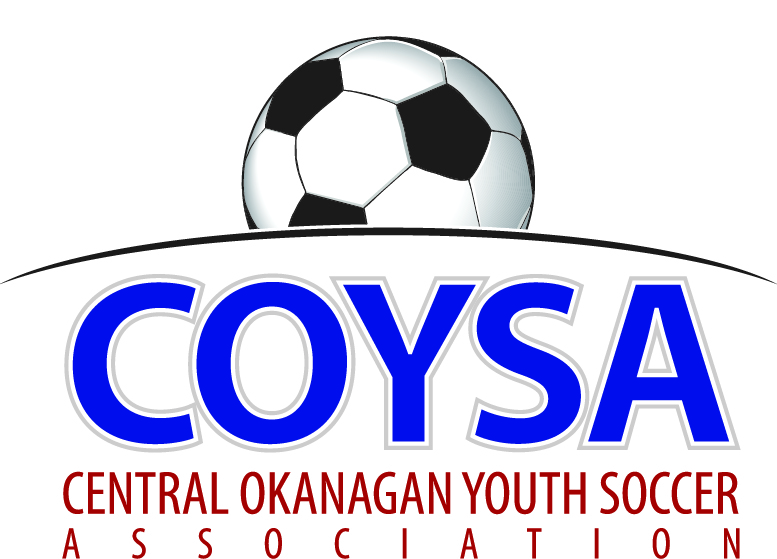                   District Board Meeting: Thursday, October 11, 2018 7:00pm            COYSA Boardroom, Kelowna, BC         MINUTESAPPROVED (as is/as amended): December 13, 2018 Motion #1039CALL TO ORDER:	Roll CallScott Percival, COYSA Vice Chair, called the meeting to order at 7:08pmPresent:  Dan Tauber (COYSA Chairman), Sheryl Turner (Administrator)Voting Members Present:Adil Rajwani (for Jon)Bruce ClarkeCarrie SmithDan RodgersJae SouthwardJason ScottJenn BernierScott JacobsenScott PercivalSean IrvineWinston MorganTotal Votes = 11Regrets: Jon McClenaghan, Curtis Morcom (Treasurer), Bruce Clark (Discipline), Al Ryder (Referees)PRESENTATION OF AGENDAAPPROVAL of MINUTES of the September 8, 2018 regular board meetingOctober 11, 2018 Motion #1031 It was moved and seconded to accept the minutes of the September 13, 2018 regular board meeting as presented. Carried unanimously.CHAIRMAN REPORT – written report. TREASURER REPORT – written report. Scott J arrived at 7:15pmBruce arrived at 7:21pmREFEREE-IN-CHIEF / REFEREE SCHEDULER REPORT – written report. Need to know more. Admin to email Al for proposal on fees and how it would work. DISCIPLINE COMMITTEE REPORT – written report. Should have a mentor there for tournaments. ADMINISTRATOR REPORT – written reportCLUB REPORTS:KUFC – written report.KYSA – written report. Kelowna Cup – need to promote at the COYSA level. It’s on the Club to make it exciting for players. Maybe each Club could take a turn looking after Kelowna Cup and make it their own. LCYSA – Chair is not returning next year. Staying on the board for a year. Had coach appreciation night. Would really like to hammer the fall season thing. Al arrived 8:17pmOMYSA – written report. RYSA – written report. Reviewing fees right now. Holding player evaluations in January with KU’s technical support. WYSA – written report. COMMITTEE REPORTSIndoor (Carrie / Jenn) – Numbers are looking good. Season starts on the 24th. Have all coaches except for one GU10. Same shirts. No theme. Substantially more cost effective not to do it. Hoping to have sponsors for all age groups.Facilities (Scott P) – Basically at the point where the lights are going up and we are on budget for $452K. Not renting it yet. Landscaping is gravel around the outside. Going to be ongoing to keep rocks off the field. Dan Tauber has pulled weeds and removed rocks at least three or four times. It was slow to get built but it got built and cost half if we had to deal with the realities of building if we didn’t do it to way we did. Let’s do a grand opening in the spring. CORRESPONDENCE – there is none.BUSINESS CARRIED FORWARD / NEW BUSINESSFall Season survey questions (carried from last meeting) – document in hand out. Last meeting was put out that we should do a survey to the members. Now at end of season is a good time when it’s fresh on people’s minds. If we decide to pull fall soccer, we can say this is what the results were. Don’t send to KU as it doesn’t affect them. October 11, 2018 Motion #1032 It was moved and seconded to send out the survey to discuss Fall season and give next year’s Committee some data. Carried unanimously.
Anti-Bullying Policy (carried from last meeting) – document in hand out. Change title to Anti-Bullying. October 11, 2018 Motion #1033 It was moved and seconded to adopt the Anti-Bullying Policy. Carried unanimously.Budget - Increase in CNC costs on Line 7 versus actual – why so much more? Increased costs and have to budget for maximum. Don’t we include sponsorship? Haven’t had any so anything is a bonus. Do we have any bursaries? No. October 11, 2018 Motion #1034 It was moved and seconded to accept the 2018-19 budget as presented. Carried unanimously.Facilities – Looking at getting the ball rolling on rental fees and scheduling, do we want to discuss? Save it for new Board or will have to go through it all again.Got the field built and contractor did not take any fees for doing the build. Proposing we give him an honorarium. He waived his management fee. He subcontracted everyone, negotiated prices. He did not have a company making money. 9:18pm Bruce felt he was in conflict and left.Build is not done. 95% completed and paid and is under budget. He went in whole heartedly for the kids, for the Association. Should be acknowledged. It was to the benefit of others. We need to recognize him. Have to be careful as all are volunteers. October 11, 2018 Motion #1035 It was moved and seconded that we show appreciation to the Contractor of our field, Surinder Gosal, in the form of a $500.00 annual bursary for the next ten years for the child of a COYSA coach, administered through COBBS, recognizing the  build and completion of the COYSA Soccer Facility. 9 for. Scott J abstained. Motion carried.For someone to do it for nothing on a scale of that magnitude there should be some sort of acknowledgement. Did we budget for it? Yes. The Westside are going to pay $50-100K to build. KU paid their person. We didn’t pay. We awarded a $500K contract and now we’re talking about 1% of the overall thing. It’s absolutely right that his work needs recognition. This board has to be responsible. Thank you everybody. Was a good year. Hope you’re all coming back next year.ADJOURNMENT at 9:56pmNEXT MEETING:  AGM Thursday, November 29, 2018 @ 7:00pm